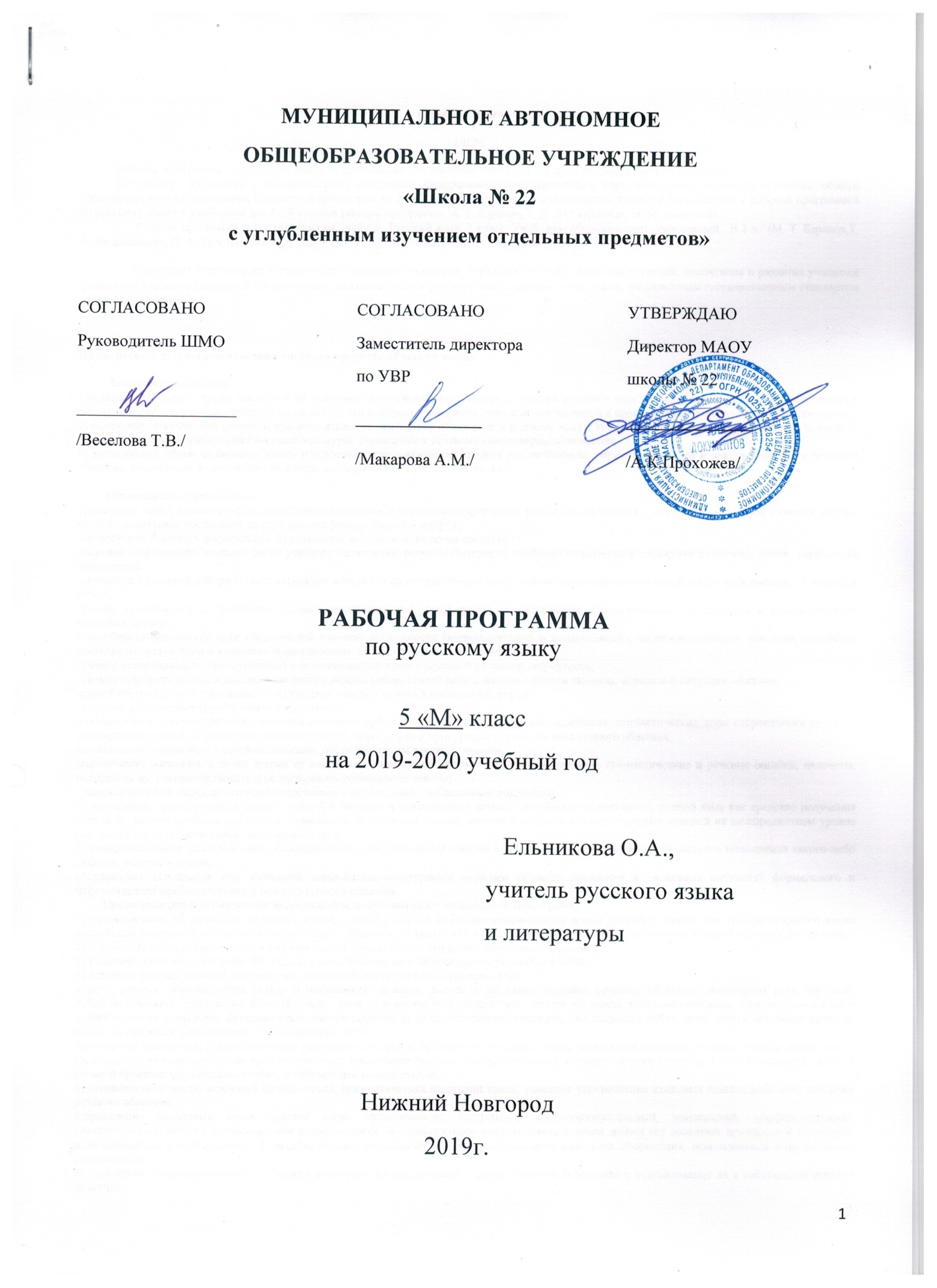 Рабочая  программа  по русскому языку предназначена для обучения учащихся 5 класса общеобразовательных школ.Программа  составлена с использованием материалов Федерального государственного образовательного стандарта основного общего образования второго поколения, Примерной программы по русскому (родному) языку для основных школ и в соответствии c рабочей программой по русскому языку к учебникам для 5 – 9 классов (авторы программы М. Т. Баранов, Т. А. Ладыженская, Н. М. Шанский). Рабочая программа ориентирована на учебник: Русский язык. 5 класс. Учеб. для  общеобразоват. учреждений.  В 2 ч./ (М. Т. Баранов,Т. А. Ладыженская, Л. А. Тростенцова и др.; науч. ред. Н. М. Шанский). – М.: Просвещение, 2016. Программа детализирует и раскрывает содержание стандарта, определяет общую стратегию обучения, воспитания и развития учащихся средствами учебного предмета в соответствии с целями изучения русского языка, которые определены Федеральным государственным стандартом общего образования.Планируемые результаты освоения учебного предмета «Русский язык»Личностные результаты: 1)понимание русского языка как одной из основных национально-культурных ценностей русского народа, определяющей роли родного языка в развитии интеллектуальных, творческих способностей и моральных качеств личности, его значения в процессе получения школьного образования;2) осознание эстетической ценности русского языка; уважительное отношение к родному языку, гордость за него; потребность сохранить чистоту русского языка как явления национальной культуры; стремление к речевому самосовершенствованию;3) достаточный объем словарного запаса и усвоенных грамматических средств для свободного выражения мыслей и чувств в процессе речевого общения; способность к самооценке на основе наблюдения за собственной речью.Метапредметные результаты:1) владение всеми видами речевой деятельности: адекватное понимание информации устного и письменного сообщения; -владение разными видами чтения; -адекватное восприятие на слух текстов разных стилей и жанров;-способность извлекать информацию из различных источников, включая средствамассовой информации, компакт-диски учебного назначения, ресурсы Интернета; свободно пользоваться словарями различных типов, справочной литературой;-овладение приемами отбора и систематизации материала на определенную тему; умение вести самостоятельный поиск информации, еѐ анализ и отбор;-умение сопоставлять и сравнивать речевые высказывания с точки зрения их содержания, стилистических особенностей и использованных языковых средств;-способность определять цели предстоящей учебной деятельности (индивидуальной и коллективной), последовательность действий, оценивать достигнутые результаты и адекватно формулировать их в устной и письменной форме;-умение воспроизводить прослушанный или прочитанный текст с заданной степенью свернутости;-умение создавать устные и письменные тексты разных типов, стилей речи и жанров с учетом замысла, адресата и ситуации общения;-способность свободно, правильно излагать свои мысли в устной и письменной форме;-владение различными видами монолога и диалога;-соблюдение в практике речевого общения основных орфоэпических, лексических, грамматических, стилистических норм современного русского литературного языка; соблюдение основных правил орфографии и пунктуации в процессе письменного общения;-способность участвовать в речевом общении, соблюдая нормы речевого этикета;-способность оценивать с точки зрения ее содержания, языкового оформления; умение находить грамматические и речевые ошибки, недочеты, исправлять их; совершенствовать и редактировать собственные тексты;-умение выступать перед аудиторией сверстников с небольшими сообщениями, докладами;2) применение приобретенных знаний, умений и навыков в повседневной жизни; способность использовать родной язык как средство получения знаний по другим учебным предметам; применение полученных знаний, умений и навыков анализа языковых явлений на межпредметном уровне (на уроках иностранного языка, литературы и др.);3) коммуникативное целесообразное взаимодействие с окружающими людьми в процессе речевого общения, совместного выполнения какого-либо задания, участия в спорах,обсуждениях актуальных тем; овладение национально-культурными нормами речевого поведения в различных ситуациях формального и неформального межличностного и межкультурного общения.Предметные результаты изучения предметной области «Русский язык и литература» должны отражать:1) представление об основных функциях языка, о роли русского языка как национального языка русского народа, как государственного языка Российской Федерации и языка межнационального общения, о связи языка и культуры народа, о роли родного языка в жизни человека и общества;2) понимание места родного языка в системе гуманитарных наук и его роли в образовании в целом;3) усвоение основ научных знаний о родном языке; понимание взаимосвязи его уровней и единиц;4) освоение базовых понятий лингвистики: лингвистика и ее основные разделы; языки речь, речевое общение, речь устная и письменная; монолог, диалог и их виды; ситуация речевого общения; разговорная речь, научный, публицистический, официально-деловой стили, язык художественной литературы; жанры научного, публицистического, официально-делового стилей и разговорной речи; функционально-смысловые типы речи(повествование, описание, рассуждение); текст, типы текста; основные единицы языка, их признаки и особенности употребления в речи;5)овладение основными стилистическими ресурсами лексики и фразеологии русского языка, основными нормами русского литературного языка (орфоэпическими, лексическими, грамматическими, орфографическими, пунктуационными), нормами речевого этикета и использование их в своей речевой практике при создании устных и письменных высказываний;6) опознавание и анализ основных единиц языка, грамматических категорий языка, уместное употребление языковых единиц адекватно ситуации речевого общения;7)проведение различных видов анализа слова (фонетический, морфемный, словообразовательный, лексический, морфологический), синтаксического анализа словосочетания и предложения, многоаспектного анализа текста с точки зрения его основных признаков и структуры, принадлежности к определенным функциональным разновидностям языка, особенностей языкового оформления, использования выразительных средств языка; 8) понимание коммуникативно-эстетических возможностей лексической и грамматической синонимии и использование их в собственной речевой практике;9) осознание эстетической функции родного языка, способность оценивать эстетическую сторону речевого высказывания при анализе текстов художественной литературы.Пятиклассник научится:владеть навыками работы с учебной книгой, словарями и другими информационными источниками, включая СМИ и ресурсы Интернета;владеть навыками различных видов чтения (изучающим, ознакомительным, просмотровым) и информационной переработки прочитанного материала;владеть различными видами аудирования (с полным пониманием, с пониманием основного содержания, с выборочным извлечением информации) и информационной переработки текстов различных функциональных разновидностей языка;адекватно понимать, интерпретировать и комментировать тексты различных функционально-смысловых типов речи (повествование, описание, рассуждение) и функциональных разновидностей языка;участвовать в диалогическом и полилогическом общении, создавать устные монологические высказывания разной коммуникативной направленности в зависимости от целей, сферы и ситуации общения с соблюдением норм современного русского литературного языка и речевого этикета;создавать и редактировать письменные тексты разных стилей и жанров с соблюдением норм современного русского литературного языка и речевого этикета;анализировать текст с точки зрения его темы, цели, основной мысли, основной и дополнительной информации, принадлежности к функционально-смысловому типу речи и функциональной разновидности языка;использовать знание алфавита при поиске информации;различать значимые и незначимые единицы языка;проводить фонетический и орфоэпический анализ слова;классифицировать и группировать звуки речи по заданным признакам, слова по заданным параметрам их звукового состава;членить слова на слоги и правильно их переносить;определять место ударного слога, наблюдать за перемещением ударения при изменении формы слова, употреблять в речи слова и их формы в соответствии с акцентологическими нормами;опознавать морфемы и членить слова на морфемы на основе смыслового, грамматического и словообразовательного анализа; характеризовать морфемный состав слова, уточнять лексическое значение слова с опорой на его морфемный состав;проводить морфемный и словообразовательный анализ слов;проводить лексический анализ слова;опознавать лексические средства выразительности и основные виды тропов (метафора, эпитет, сравнение, гипербола, олицетворение);опознавать самостоятельные части речи и их формы, а также служебные части речи и междометия;проводить морфологический анализ слова;применять знания и умения по морфемике и словообразованию при проведении морфологического анализа слов;опознавать основные единицы синтаксиса (словосочетание, предложение, текст);анализировать различные виды словосочетаний и предложений с точки зрения их структурно-смысловой организации и функциональных особенностей;находить грамматическую основу предложения;распознавать главные и второстепенные члены предложения;опознавать предложения простые и сложные, предложения осложненной структуры;проводить синтаксический анализ словосочетания и предложения;соблюдать основные языковые нормы в устной и письменной речи;опираться на фонетический, морфемный, словообразовательный и морфологический анализ в практике правописания ;опираться на грамматико-интонационный анализ при объяснении расстановки знаков препинания в предложении;•использовать орфографические словари.Пятиклассник получит возможность научиться:анализировать речевые высказывания с точки зрения их соответствия ситуации общения и успешности в достижении прогнозируемого результата; понимать основные причины коммуникативных неудач и уметь объяснять их;оценивать собственную и чужую речь с точки зрения точного, уместного и выразительного словоупотребления;опознавать различные выразительные средства языка;писать конспект, отзыв, тезисы, рефераты, доклады,  доверенности и другие жанры;осознанно использовать речевые средства в соответствии с задачей коммуникации для выражения своих чувств, мыслей и потребностей; планирования и регуляции своей деятельности;участвовать в разных видах обсуждения, формулировать собственную позицию и аргументировать ее , привлекая сведения из жизненного и читательского опыта;характеризовать словообразовательные цепочки и словообразовательные гнезда;использовать этимологические данные для объяснения правописания и лексического значения слова;самостоятельно определять цели своего обучения, ставить и формулировать для себя новые задачи в учебе и познавательной деятельности, развивать мотивы и интересы своей познавательной деятельности;самостоятельно планировать пути достижения целей, в том числе альтернативные, осознанно выбирать наиболее эффективные способы решения учебных и познавательных задач.СОДЕРЖАНИЕ РАБОЧЕЙ ПРОГРАММЫКУРСА «РУССКИЙ ЯЗЫК»5 КЛАСС (170 часов)Язык  и общение (2ч + 1 ч)Язык и человек. Общение устное и письменное. Чтение и его виды. Слушание и его приёмы. Научный, художественный, разговорный стили речи.Повторение пройденного в 1 - 4 классах (18ч + 3ч) I. Части слова. Орфограмма. Место орфограмм в словах. Правописание проверяемых и непроверяемых гласных и согласных в корне слова. Правописание букв и, а, у после шипящих. Разделительные ъ и ь.II. Самостоятельные и служебные части речи. Имя существительное: три склонения, род, падеж, число. Правописание гласных в падежных окончаниях существительных. Буква ь на конце существительных после шипящих. Имя прилагательное: род, падеж, число. Правописание гласных в падежных окончаниях прилагательных. Местоимения 1, 2 и 3-го лица.Глагол: лицо, время, число, род (в прошедшем времени); правописание гласных в личных окончаниях наиболее употребительных глаголов 1 и 2 спряжения; буква ь во 2-м лице единственного числа глаголов. Правописание тся и ться; раздельное написание не с глаголами. Наречие (ознакомление). Предлоги и союзы. Раздельное написание предлогов с другими словами.III. Текст. Тема текста, его основная мысль. Изложение подробное, по плану. Сочинение по впечатлениям. Правка текста. Синтаксис. Пунктуация. Культура речи. (25ч + 5ч)I. Основные синтаксические понятия (единицы): словосочетание, предложение, текст. Пунктуация как раздел науки о языке. Словосочетание: главное и зависимое слова в словосочетании. Предложение. Простое предложение; виды простых предложений по цели высказывания: повествовательные, вопросительные, побудительные. Восклицательные и невосклицательные предложения. Знаки препинания: знаки завершения (в конце предложения), выделения, разделения (повторение). Грамматическая основа предложения. Тире между подлежащим и сказуемым.Главные члены предложения, второстепенные члены предложения: дополнение, определение, обстоятельство. Нераспространенные и распространенные предложения (с двумя главными членами). Предложения с однородными членами, не связанными союзами, а также связанными союзами а, но и одиночным союзом и; запятая между однородными членами без союзов и с союзами а, но, и. Обобщающие слова перед однородными членами. Двоеточие после обобщающего слова.Синтаксический разбор словосочетания и предложения. Обращение, знаки препинания при обращении. Вводные слова и словосочетания. Сложное предложение. Наличие двух и более грамматических основ как признак сложного предложения. Сложные предложения с союзами (с двумя главными членами в каждом простом предложении).Запятая между простыми предложениями в сложном предложении перед и, а, но, чтобы, потому что, когда, который, что, если.Прямая речь после слов автора и перед ними; знаки препинания при прямой речи. Диалог. Тире в начале реплик диалога.Пунктуационный разбор простого предложения.II. Умение соблюдать правила пунктуации в рамках изучения материала. Умение интонационно правильно произносить повествовательные, вопросительные, побудительные и восклицательные предложения, а также предложения с обобщающим словом.III. Речь устная и письменная; диалогическая и монологическая. Основная мысль текста. Этикетные диалоги. Письмо как одна из разновидностей текста. Устное и письменное сжатое изложение. Сочинение - повествование. Отзыв о сочинении товарища. Сочинение по картине.Фонетика. Орфоэпия. Графика и орфография. Культура речи (11 ч + 4ч)I. Фонетика как раздел науки о языке. Звук как единица языка. Звуки речи; гласные и согласные звуки. Ударение в слове. Гласные ударные и безударные. Твердые и мягкие согласные. Твердые и мягкие согласные, не имеющие парных звуков. Звонкие и глухие согласные. Сонорные согласные. Звонкие и глухие согласные, не имеющие парных звуков. Гласные и согласные в речи. Сильные и слабые позиции звуков. Фонетический разбор слова. Орфоэпия. Произносительные нормы литературного языка. Орфоэпические словари. Графика как раздел науки о языке. Обозначение звуков речи на письме; алфавит. Рукописные и печатные буквы; прописные и строчные. Каллиграфия. Звуковое значение букв е, ё, ю, я. Обозначение мягкости согласных. Мягкий знак для обозначения мягкости согласных. Опознавательные признаки орфограмм.Орфографический разбор.Орфографические словари.II. Умение соблюдать основные правила литературного произношения в рамках требований учебника; произносить гласные и согласные перед гласным е.Умение находить справки о произношении слов в различных словарях (в том числе орфоэпических).III. Типы текстов. Повествование. Описание предмета, картины. Отбор языковых средств в зависимости от темы, цели, адресата высказывания. Подробное изложение повествовательного текста с описанием.Лексика. Культура речи (8ч + 3 ч)I. Лексика как раздел науки о языке. Слово как единица языка. Слово и его лексическое значение. Многозначные и однозначные слова. Прямое и переносное значения слов. Омонимы. Синонимы. Антонимы. Толковые словари. II. Умение пользоваться толковым словарем, словарем антонимов и другими школьными словарями. Умение употреблять слова в свойственном им значении. Ш. Сочинение – рассуждение. Создание текста на основе исходного (подробное изложение от третьего лица), членение его на части. Описание изображенного на картине с использованием необходимых языковых средств.Морфемика. Орфография. Культура речи (18 ч + 4 ч)I. Морфемика как раздел науки о языке. Морфема как наименьшая значимая часть слов. Изменение и образование слов. Однокоренные слова. Основа и окончание в самостоятельных словах. Нулевое окончание. Роль окончаний в словах. Корень, суффикс, приставка; их назначение в слове. Чередование гласных и согласных в слове. Беглые гласные. Варианты морфем. Морфемный разбор слов. Морфемные словари.Орфография как раздел науки о языке. Орфографическое правило. Правописание гласных и согласных в приставках; буквы з и с на конце приставок. Правописание чередующихся гласных о и а в корнях -лож- - -лаг, -рос- - -раст-. Буквы ё и о после шипящих в корне. Буквы ы и и после ц. II. Умение употреблять слова с разными приставками и суффиксами. Умение пользоваться орфографическими и морфемными словарями. III. Рассуждение в повествовании. Рассуждение, его структура и разновидности. Письмо – повествование. Описание картины с элементами рассуждения. Выборочное изложение. Морфология. Орфография. Культура речи Имя существительное (16 ч + 4 ч)I. Имя существительное как часть речи. Синтаксическая роль имени существительного в предложении. Существительные одушевленные и неодушевленные (повторение). Существительные собственные и нарицательные. Большая буква в географическими названиях, в названиях улиц и площадей, в названиях исторических событий. Большая буква в названиях книг, газет, журналов, картин и кинофильмов, спектаклей, литературных и музыкальных произведений; выделение этих названий кавычками. Род существительных. Три склонения имен существительных: изменение существительных по падежам и числам.Существительные, имеющие форму только единственного или только множественного числа.Склонение существительных на -ия, -ий, -ие. Правописание гласных в падежных окончаниях имен существительных.Буквы о и е после шипящих и ц в окончаниях существительных.Морфологический разбор слов. II. Умение согласовывать прилагательные и глаголы прошедшего времени с существительными, род которых может быть определен неверно (например, фамилия, яблоко). Умение правильно образовывать формы именительного (инженеры, выборы) и родительного (чулок, мест) падежей множественного числа. Умение использовать в речи существительные-синонимы для более точного выражения мыслей и для устранения неоправданного повтора одних и тех же слов. III. Доказательства и объяснения в рассуждении. Сжатое изложение – повествование. Подробное изложение с изменением лица рассказчика.Имя прилагательное (8ч + 5 ч)I. Имя прилагательное как часть речи. Синтаксическая роль имени прилагательного в предложении.Правописание гласных в падежных окончаниях прилагательных с основой на шипящую. Неупотребление буквы ь на конце кратких прилагательных с основой на шипящую. Полные и краткие прилагательные. Изменение полных прилагательных по родам, падежам и числам, а кратких - по родам и числам. Морфологический разбор имён прилагательных.II. Умение правильно ставить ударение в краткой форме прилагательных (труден, трудна, трудно).Умение пользоваться в речи прилагательными-синонимами для более точного выражения мысли и для устранения неоправданных повторений одних и тех же слов. III. Описание животного. Структура текста данного жанра. Стилистические разновидности этого жанра. Сочинение с описанием животного в рассказе.Глагол (19ч + 6ч)I. Глагол как часть речи. Синтаксическая роль глагола в предложении.Не с глаголом.Неопределенная форма глагола (инфинитив на -ть (-ться), -ти (-тись), -чь (-чься). Правописание -ться и -чь (-чься) в неопределенной форме (повторение).Совершенный и несовершенный вид глагола; I и II спряжение. Правописание гласных в безударных личных окончаниях глаголов. Правописание чередующихся гласных е и и в корнях глаголов -бер- - -бир-, -дер- - -дир-, -мер- - -мир-, - nep- - -пир-, - тер- - - тир-, -стел- - -стил-. Время глагола: прошедшее, настоящее и будущее.Морфологический разбор глагола.II. Соблюдение правильного ударения в глаголах, при произношении которых допускаются ошибки (начать, понять; начал, понял; начала, поняла; повторит, облегчит и др.).Умение согласовывать глагол-сказуемое в прошедшем времени с подлежащим, выраженным существительным среднего рода и собирательным существительным. Умение употреблять при глаголах имена существительные в нужном падеже.Умение использовать в речи глаголы-синонимы (например, со значением высказывания, перемещения, нахождения) для более точного выражения мысли, для устранения неоправданного повтора слов. III. Понятие о рассказе, об особенностях его структуры и стиля. Невыдуманный рассказ о себе. Рассказы по сюжетным картинкам. Репортаж. Устный рассказ по рисунку. Сжатое изложение рассказа. Изложение лингвистического текста.Повторение и систематизация пройденного в 5 классе (9ч + 1ч)Тематическое планирование(5 класс - 170 часов)Тематическое планированиепо русскому языкунаименование курсаКлассы 5 «Б», 5 «И», 5 «Г»Учитель Азина М.Н.Количество часов по учебному плану Всего 170 часов; в неделю 5 час. Плановых контрольных работ :       Русский язык. Рабочие программы. Предметная линия учебников Т. А. Ладыженской, М. Т, Баранова, Л. А. Тростенцовой и других. 5 – 9 классы: пособие для учителей общеобразоват. учреждений/ М. Т. Баранов, Т. А. Ладыженская, Н. М. Шанский. – М.:Просвещение, 2016.Учебник Русский язык. 5 класс. Учеб. для  общеобразоват. учреждений.  В 2 ч./ (М. Т. Баранов,Т. А. Ладыженская, Л. А. Тростенцова и др.; науч. ред. Н. М. Шанский). – М.: Просвещение, 2016.   Виды контрольных работКоличество контрольных работДиктант8Изложение8Сочинение (кл./дом.)13Контрольное тестирование2№п/пТема урокаКоличество часовдатадатапримечание№п/пТема урокаКоличество часовПлановаяСкорректированнаяпримечаниеЯзык и общение1Язык и человек. Общение устное и письменное.2Чтение и его виды. Слушание и его приёмы. 3Р/р.Стили речи (научный, художественный, разговорный).Повторение изученного в начальных классах4Звуки и буквы. Произношение и правописание.5Орфограмма. Место орфограмм в словах. 6Правописание проверяемых безударных гласных в корне слова.7Правописание непроверяемых безударных гласных в корне слова.8Правописание проверяемых согласных в корне слова.9Правописание непроверяемых и непроизносимых согласных в корне слова.10Правописание букв И, У, А  после шипящих 11Разделительные Ъ и Ь.12Раздельное написание предлогов с другими  словами.13Р/р. Текст. Обучающее изложение (подробное, по плану) (По Г.А. Скребицкому)14Части речи. Глагол: время, лицо, число, род. Буква Ь во 2 лице единственного числа.15Раздельное написание НЕ с глаголами.16ТСЯ и ТЬСЯ в глаголах. 17Р/р. Тема текста. Обучающее сочинение по впечатлениям (по картине А. А. Пластова  «Летом»). Правка текста.18Правописание гласных в личных окончаниях глаголов.19Имя существительное: склонение, род, число, падеж. Правописание гласных в падежных окончаниях Буква Ь на конце существительных после шипящих.20Имя прилагательное: род, падеж, число. Правописание гласных в падежных окончаниях  прилагательных21Местоимения 1,2,3 лица. Наречие (ознакомление).22Р/р. Основная мысль текста. 23Контрольный диктант №1 с грамматическим заданием по теме  «Повторение изученного в начальных классах».24Работа над ошибками, допущенными в контрольной работе.Синтаксис. Пунктуация25Пунктуация как раздел науки о языке, основные синтаксические понятия: словосочетание предложение, текст.  26Словосочетание: главное и зависимое слово в словосочетании. 27Разбор словосочетания.28Предложение. Простое предложение. 29Р/р.Устное и письменное сжатое изложение. 30Виды простых предложений по цели высказывания: повествовательные, побудительные, вопросительные. 31Виды предложений по интонации. Восклицательные предложения.32Р/р. Обучающее сочинение-повествование. Устный отзыв о сочинении товарища.33Члены предложения .Главные члены предложения.   Подлежащее.34Главные члены предложения. Сказуемое. 35Тире между подлежащим и сказуемым. 36Нераспространённые и распространённые предложения. 37Второстепенные члены предложения (с двумя главными членами). Дополнение. 38Определение. 39Обстоятельство. 40Предложения с однородными членами, связанными союзами.41Знаки препинания в предложениях с однородными членами. Запятая между однородными членами без союзов и с союзами А, НО, И.42Обобщающие слова при однородных членах предложения.43Обращение. Знаки препинания при обращении.44Р/р. Письмо как одна из разновидностей текста. 45Синтаксический и пунктуационный разбор простого предложения.46Простые и сложные предложения. Сложные предложения с союзами (с двумя главными членами в каждом простом предложении).47Синтаксический разбор сложного предложения48Контрольный диктант №2 по теме «Синтаксис простого предложения».49Прямая речь после слов автора и перед ними. Знаки препинания при прямой речи.50Р/р.Диалог. Этикетные диалоги. Тире в начале реплик диалога.51Р/р.Контрольное изложение № 1.Подготовка к написанию и написание сжатого изложения (по Е. Мурашовой)52Повторение темы«Синтаксис, пунктуация, культура речи».53Контрольный диктант №3 с грамматическим заданием по теме «Синтаксис и пунктуация».54Работа над ошибками, допущенными в контрольной работе.Фонетика. Орфоэпия. Графика. Орфография55Фонетика как раздел науки о языке. Звук как единица языка. Гласные звуки.56Согласные звуки. Изменение звуков в потоке речи. 57Согласные твёрдые и мягкие. Твёрдые и мягкие согласные, не имеющие парных звуков.58Р/р.Подготовка к подробному обучающее изложение повествовательного текста (К. Паустовский «Шкатулка»).59Р/р.Написание подробного обучающего изложения повествовательного текста (К. Паустовский «Шкатулка»). 60Согласные звонкие и глухие. Сонорные согласные. Звонкие и глухие согласные, не имеющие парных звуков. 61Графика как раздел науки о языке. Обозначение звуков речи на письме. Печатные и рукописные; прописные и строчные. Алфавит.62Р/р.Описание предмета. Отбор языковых средств  в зависимости от темы, задачи, адресата высказывания.  Сочинение-описание. 63Обозначение мягкости согласных с помощью мягкого знака. 64Звуковое значение букв Е, Ё, Ю, Я. 65Орфоэпия. Произносительные нормы литературного языка. Орфоэпические словари.66Фонетический разбор слова. 67Р/р. Повторение. Описание предметов, изображённых на картине (Ф. Толстой «Цветы, фрукты, птица»).68Повторение по теме «Фонетика. Графика. Орфоэпия». 69Контрольный тест №1 по теме «Фонетика. Графика. Орфоэпия».Лексика.70Лексика как раздел науки о языке. Слово как единица языка. Слово и его лексическое значение.71Однозначные и  многозначные слова.72Прямое и переносное значение слов.73Омонимы. 74Синонимы. 75Р/р. Контрольное сочинение № 1. Подготовка к написанию сочинения по картине И.Э. Грабаря «Февральская лазурь». Описание изображённого на картине.76Р/р. Контрольное сочинение №1. Написание сочинения-описания по картине И.Э. Грабаря «Февральская лазурь». Сочинение-описание изображённого на картине. 77Антонимы. Толковые словари. 78Р/р. Подготовка к подробному изложению и написание подробного изложения от 3 лица. (К. Паустовский «Первый снег»). 79Повторение темы «Лексика. Культура речи». 80Контрольный тест №2 по теме «Лексика. Культура речи». Морфемика. Орфография. Культура речи.81Морфемика как раздел науки о языке. Морфема. Изменение и образование слов.83Основа и окончание в самостоятельных словах. Нулевое окончание. Роль окончаний в словах. 84Р/р. Обучающее сочинение по личным впечатлениям в форме письма-повествования.85Корень слова, его назначение в слове. 86Р/р. Рассуждение, его структура и разновидности. Рассуждение в повествовании.    87Суффикс, его назначение в слове. 88Приставка, её назначение в слове. 89Р/р.Обучающее выборочное изложение с изменением лица.90Чередование гласных и согласных звуков. Беглые гласные. 91Чередование гласных и согласных звуков. Беглые гласные. 92Варианты морфем. 93Морфемный разбор слова.94Правописание гласных и согласных в приставках.95Буквы З и С на конце приставок. 96Правописание чередующихся гласных О-А в корнях -ЛАГ-/-ЛОЖ-.97Правописание чередующихся гласных О-А в корнях -РОС-/-РАСТ-.98Буквы Е-Опосле шипящих в корне.99Буквы И-Ы после Ц.100Повторение изученного по теме «Морфемика. Орфография». Проверочная работа.101Р/р. Обучающее описание картины с элементами рассуждения  (П. Кончаловский «Сирень в корзине»).102Контрольный диктант № 4 по теме «Морфемика. Орфография».103Работа над ошибками.Морфология. Орфография. Культура речи.Имя существительное.104Имя существительное как часть речи.105Р/р. Доказательство и объяснения в рассуждении. Обучающее сочинение-рассуждение.106Имена существительные одушевлённые и неодушевлённые (повторение). 107Имена существительные собственные и нарицательные. Большая буква в именах собственных. 108Род имён существительных.109Имена существительные, которые имеют форму только множественного числа. 110Р/р. Обучающее сжатое изложение-повествование (Е. Пермяк «Перо и чернильница»).111Имена существительные, которые имеют форму только единственного числа.112Три склонения имён существительных.113Падеж имён существительных. 114Правописание гласных в падежных окончаниях существительных в единственном числе.115Правописание гласных в падежных окончаниях  существительных вединственном числе (продолжение).116Р/р. Обучающее подробное изложение с изменением лица рассказчика.117Множественное число имён существительных. 118Правописание О-Е после шипящих и Ц в окончаниях существительных. 119Повторение темы «Имя существительное»120Морфологический разбор имени существительного.121Контрольный диктант №5 по теме «Имя существительное».122Работа над ошибками.123Р/р. Обучающее сочинение по картине (Г. Нисский  «Февраль.  Подмосковье») Имя прилагательное.124Имя прилагательное как часть речи. Синтаксическая роль  имени прилагательного.125Имя прилагательное как часть речи. Синтаксическая роль  имени прилагательного (продолжение)126Правописание гласных в падежных окончаниях прилагательных с основой на шипящую.127Р/р.Контрольное сочинение № 2. Подготовка к написанию сочинения-описания животного. Сочинение с описанием животного в рассказе (по плану). (А. Куприн «Ю-ю»)128Р/р.Контрольное сочинение № 2. Написание сочинения-описания животного. Сочинение с описанием животного в рассказе (по плану).(А. Куприн «Ю-ю»)129Р/р. Работа над ошибками.130Прилагательные полные и краткие.131Р/р. Описание животного на основе изображённого. Обучающее сочинение по картине (А. Комаров «Наводнение»).132Морфологический разбор имени прилагательного.133Р/р .Обучающее сочинение «Как я испугался».134Повторение по теме «Имя прилагательное».135Контрольный диктант № 6 по теме «Имя прилагательное».136Работа над ошибками..Глагол.137Глагол как часть речи. Синтаксическая роль глагола.138НЕ с глаголами.  139Р/р. Понятие о рассказе, его особенностях, структуре, стиле. Рассказ на тему пословицы. 140Неопределённая форма глагола. Инфинитив на ТЬ(ТЬСЯ) – ТИ(ТИСЬ), -ЧЬ(ЧЬСЯ).141Промежуточная аттестация.142Виды глагола. Совершенный и несовершенный вид глагола.143Буквы Е-И в корнях с чередованием (бер-бир, мер-мир, дер-дир, пер-пир, тер-тир, стел-стил)144Р/р. Невыдуманный рассказ о себе.145Время глагола. Прошедшее время глагола.146Настоящее время глагола.147Будущее время  глагола.148Спряжение глаголов.149Как определить спряжение глагола с безударным личным окончанием.150Правописание безударных личных окончаний глаголов.151Р/р. Составление описаний и диалогов с использованием глаголов настоящего времени.152Морфологический разбор глагола.153Р/р. Контрольное изложение № 2. Подготовка к написанию и написание сжатого изложения с изменением формы лица (А. Савчук «Шоколадный торт»).154Мягкий знак после шипящих в глаголах во 2-м лице единственного числа.155Употребление времён.156Р/р. Употребление «живописного  настоящего» в повествовании. Обучающее сочинение-рассказ по рисунку (О. Попович «Не взяли на рыбалку»).157Обобщение по теме «Глагол».158Контрольный диктант №7 по теме «Глагол».159Работа над ошибками.160Комплексный анализ текста.Повторение и систематизация изученного161Повторение и систематизация изученного в 5 классе.Разделы науки о языке.162Р/р.Обучающее сочинение на одну из тем по выбору.163Орфограммы в приставках, в корнях и окончаниях.164Употребление букв Ь и Ъ.165Знаки препинания в простом и сложном  предложениях и в предложениях с прямой речью.166Итоговый контрольный диктант №8 по теме «Повторение в конце года»..167Итоговая контрольная работа. Комплексный анализ текста.168Итоговая контрольная работа. Комплексный анализ текста.169Работа над ошибками.170Резерв